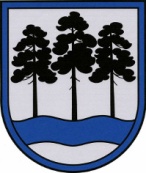 OGRES  NOVADA  PAŠVALDĪBAReģ.Nr.90000024455, Brīvības iela 33, Ogre, Ogres nov., LV-5001tālrunis 65071160, e-pasts: ogredome@ogresnovads.lv, www.ogresnovads.lv PAŠVALDĪBAS DOMES ĀRKĀRTAS SĒDES PROTOKOLA IZRAKSTS3.Par galvojuma sniegšanu SIA “Ikšķiles māja” aizdevumamkurināmā iegādeiSabiedrība ar ierobežotu atbildību “Ikšķiles māja”, vienotais reģistrācijas Nr. 40103416198, (turpmāk – Sabiedrība) ir kapitālsabiedrība, kurā 100 procenti kapitāldaļas pieder Ogres novada pašvaldībai (turpmāk - Pašvaldība). Sabiedrība dibināta ar mērķi organizēt iedzīvotājiem komunālos pakalpojumus, siltumapgādi, ūdensapgādi un kanalizāciju, kā arī nodrošināt Pašvaldības dzīvojamo māju pārvaldīšanu un apsaimniekošanu.Atbilstoši Covid-19 infekcijas izplatības seku pārvarēšanas likuma (turpmāk – Likums) 30.1 pantam pašvaldību kapitālsabiedrības, kurās pašvaldības daļa pamatkapitālā atsevišķi vai kopsummā pārsniedz 50 procentus, un vairāku pašvaldību veidotās kapitālsabiedrības, kurās pašvaldību daļa pamatkapitālā kopsummā pārsniedz 65 procentus, 2022. gadā ir tiesīgas saņemt valsts budžeta aizdevumu kurināmā iegādei ar pašvaldības vai vairāku pašvaldību galvojumu 100 procentu apmērā no valsts aizdevuma apmēra. Aizdevuma atmaksas termiņš ir līdz diviem gadiem ar atlikto pamatsummas maksājumu līdz vienam gadam no aizdevuma līguma noslēgšanas dienas. Aizdevumam netiek piemērota fiksētā valsts aizdevuma apkalpošanas maksa. Aizdevumi 2022. gadā tiek nodrošināti valsts budžeta aizdevumu kopējā palielinājuma ietvaros.Ievērojot Likuma 30.1 pantā noteikto, Sabiedrība 2022. gadā ir tiesīga saņemt valsts budžeta aizdevumu kurināmā iegādei ar pašvaldības galvojumu 100 procentu apmērā ar aizdevuma atmaksas termiņu līdz diviem gadiem. Ņemot vērā ievērojamo gāzes cenu pieaugumu un Sabiedrības veiktos aprēķinus, Sabiedrība ir secinājusi, ka tai ir nepieciešams valsts budžeta aizdevums EUR 1400000,00 (viens miljons četri simti tūkstoši euro un 00 centi) apmērā, lai nodrošinātu iedzīvotājiem sniedzamos siltumapgādes pakalpojumus.Pamatojoties uz Covid-19 infekcijas izplatības seku pārvarēšanas likuma  30.1 pantu, likuma “Par budžetu un finanšu vadību” 41. panta piekto daļu, likuma “Par pašvaldību budžetiem” 26. pantu, likuma “Par pašvaldībām” 14. panta pirmās daļas 1. punktu un 21. panta pirmās daļas 19. un 27. punktu, kā arī Ministru kabineta 2019. gada 10. decembra noteikumiem Nr. 590 “Noteikumi par pašvaldību aizņēmumiem un galvojumiem”, balsojot: ar 17 balsīm "Par" (Artūrs Mangulis, Atvars Lakstīgala, Dace Māliņa, Dace Nikolaisone, Dainis Širovs, Dzirkstīte Žindiga, Gints Sīviņš, Ilmārs Zemnieks, Indulis Trapiņš, Jānis Iklāvs, Jānis Lūsis, Jānis Siliņš, Kaspars Bramanis, Pāvels Kotāns, Raivis Ūzuls, Rūdolfs Kudļa, Valentīns Špēlis), "Pret" – nav, "Atturas" – nav,Ogres novada pašvaldības dome NOLEMJ:Sniegt galvojumu pašvaldības kapitālsabiedrībai SIA “Ikšķiles māja”, vienotais reģistrācijas Nr. 40103416198, aizņēmumam Valsts kasē 1400000,00 EUR (viens miljons četri simti tūkstoši euro un 00 centi) apmērā uz diviem gadiem par Valsts kases noteikto procentu likmi ar atlikto pamatsummas maksājumu uz vienu gadu no aizdevuma līguma noslēgšanas siltumapgādes pakalpojumu nodrošināšanai.Noteikt, ka šī lēmuma 1. punktā minētā aizņēmuma atmaksa tiek garantēta no Ogres novada pašvaldības pamatbudžeta līdzekļiem.Uzdot viena mēneša laikā pēc tam, kad SIA “Ikšķiles māja” būs noslēgusi līgumu ar Valsts kasi par šā lēmuma 1. punktā minēto aizņēmumu,  SIA “Ikšķiles māja” noslēgt līgumu ar Ogres novada pašvaldību par kredīta atmaksas kārtību. Ogres novada pašvaldības vārdā līgumu slēdz Ogres novada pašvaldības izpilddirektors.Uzdot Ogres novada pašvaldības Centrālās administrācijas Budžeta nodaļai nosūtīt Pašvaldību aizņēmumu un galvojumu kontroles un pārraudzības padomei dokumentus saskaņā ar Ministru kabineta 2019. gada 10. decembra noteikumu Nr.590 „Noteikumi par pašvaldību aizņēmumiem un galvojumiem” 11. punktā minētajiem dokumentiem.”Kontroli par lēmuma izpildi uzdot Ogres novada pašvaldības izpilddirektoram. (Sēdes vadītāja,domes priekšsēdētāja vietnieka G.Sīviņa paraksts)Ogrē, Brīvības ielā 33              Nr.14          2022. gada 30. jūnijā